‘A’ Champs will be determined by the team with the most points at the end of the day.  Follow normal tie-breaking procedures in the event of a tie.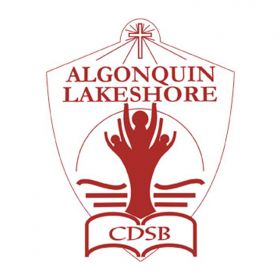 Elementary Athletics Junior ‘B’ Mixed VolleyballThursday, November 24rd 2016N.C.C.1)       Sacred Heart, Marmora               5) St. Carthagh2)       Holy Name of Mary                      6) Holy Rosary3)       St. Mary, Read                               7) Our Lady of Fatima4)       Sacred Heart, Batawa   TimeProvidence NorthProvidence South9:30 – 10:002 VS 63 VS 710:10-10:401 VS 45 VS 610:50-11:201 VS 32 VS 411:30-12:005 VS 72 VS 312:00 – 12:30LUNCHLUNCH12:30 – 1:001 VS 54 VS 61:10 -1:402 VS 73 VS 51:50-2:204 VS 71 VS 6